                     Monthly Plan –Curriculum Jan  2021 Learning interactions Adult Led Play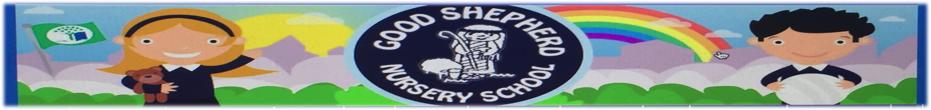                      Monthly Plan –Curriculum Jan  2021 Learning interactions Adult Led Play                     Monthly Plan –Curriculum Jan  2021 Learning interactions Adult Led PlayPersonal, Social & EmotionalWell Being/RoutinesChildren will be aware and discuss how their actions affect others, and the importance of rulesChildren will be aware of and follow the sequence of the day with/without the support of visual scheduals.RelationshipsChildren will begin to resolve conflict with/without  adult support.Self-ConfidenceChildren will enjoy responsibility of carrying out real tasks.Children will be increasingly confident to express their emotions.Managing feelings/behaviourChildren will respond positivly to appropriate boundariesPlay ExperiencesChildren will co-operate , take turns and share more fullyChildren will work with dough to explore its’ therapeutic valueLanguage DevelopmentAttention and ListeningChildren will listen attentively and then repsond appropriatly to adults and others-childrenConversational Skills/TalkingChildren will understand and use action words whilst  engaging in movement and playChildren will build up their vocabulary that reflects their experiences.Early readingChildren will focus on a story during large group Children will retell and sequence stories.Early writing skillsChildren will be aware of print in all forms of pictures and props.Children express themselves by scribblingRhythm and Rhyme Children will display a playful interest  in repetitive sounds, words, songs, rhythm and rhyme.Physical Development and MovementHealth and Self -CareChildren will gain knowledge that to be physically healthy they need to eat, sleep and excerise well Children will wash hands after toileting independentlyGross Motor skills Children will experiment with large equipment with more confidenceChilren will  understand simple rules and boundaries when moving aroundFine Motor skills Children will pinch, mash and  pressUpper Arm StrengthChildren will raise arms above headCross lateralChildren will slitherVestibularChildren will twist and spinProproceptive (spatial awareness) & deep sensory experienceChildren will pull Early MathematicsNumberChildren will play simple games which include counting.Children will set table during role play.ShapeChildren will talk about shapes in the natural enviroment such as leaves and bulbsSpaceChildren will understand and use positional words such as in front and behind.Children will independently find space for a particular activity such as dancing/floor puzzles.Size and QuanityChildren wil notice and discuss long and short pieces of resources.Will experiment/compare  small,middle and large containers at sand and water areas.PatternChildren will print with natural materials eg: snow/sand/sensory resourcesChildren will make patterns with natural materials feathers, buttons.Sequence and TimeChildren will recall events such as a visit or birthday experiences .Children will be able to follow routinesChildren will  know you need to put coat on before going outside.RelationshipsChildren will be able to return items to correct areasChildren will know brush goes with dustpan, rubbish goes in bin..The ArtsMark MakingChildren will make marks with colouring pencils, charcoal pencils, crayons and pastelsDiscovering the properties of paintthroughChildren will explore different consistencies  of paint through adding PVA glueChildren will extend their  picture and pattern making by  using tecniques such as tearing and crumping paper/tissueMalleable MaterialsChildren will have free experimentation with  clay.Spatial awareness through use of 3dChildren will work with a variety of junk boxes and add these to support their imaginary playChildren will investigate ways of using various materials to make stable structuresDramaChildren well self-initiate  and direct their role play(shoe-shop, artic area)Music Children will listen and join in with  singing rhymes and  simple songsChildren will sing by themselves and perform  if they wishThe World Around Us- All About MeAwareness of Themselves Children will understand the need for healthy food and exercise to develop healthy bodiesAwareness of othersChildren will begin to identify familiar friends/sights in the environmentEarly ExplorationChildren will recognise different forms of transport used to get to school.Children will be able to make a simple modelChildren will develop their understanding of early concepts -wet, not wet, dry and recognise the different propertiesLiving ThingsChildren will develop a sense of responsibility and respect for the living environment Children will understand and discuss the importance of handling bulbs and plants with care.Seasonal and WeatherChildren will begin to observe weather and seasons of winterWhere We LiveChildren will talk about where and who they live with